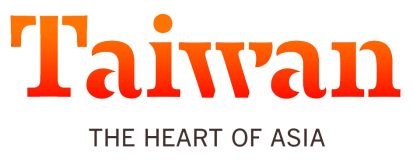 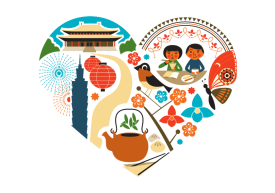 交通部觀光局新聞稿發布日期：103年6月23日新聞聯絡人：國民旅遊組  曾科長美華 電話：04-23312688-213；0934-192182                        李科員明仁 電話：04-23312688-109；0933-440021「2014臺灣好樂園 暑假聯合行銷」活動FUN暑假雙響炮!2014臺灣好樂園暑期聯合行銷「Fun暑假 雙響炮」活動，於6月23日正式起跑，今年全臺主題樂園主打推出「雙響炮 買大送小」，並且由交通部觀光局超級組長-臺灣喔熊，領軍全臺主題樂園吉祥物發揮愛心做公益，邀請全國大小朋友、清寒學子一同到主題樂園FUN暑假，體驗深度的主題樂園之旅!今年各主題樂園優惠及「雙響炮 買大送小」超值優惠方案包括買住宿送門票有杉林溪、泰雅渡假村、東勢林場；江南渡假村買1送1；劍湖山世界、西湖渡假村買大送小優惠券；雲仙樂園買空中纜車暨入園票送森林戲水池券；香格里拉樂園買半票送戰士水槍乙支；八仙樂園考生憑淮考證可享購票25% off優惠；麗寶樂園雙人月光399元；九族文化村買門票送日月潭纜車；遠雄海洋公園大專以上學生購票790元，再送200元園區現金抵用券；六福村、小人國分別推出強打優惠水陸雙響聯票799元及一票到底399元，更多主題樂園暑期好康及活動附表如後。記者會由交通部觀光局謝謂君局長、臺灣觀光遊樂區協會李吉田理事長及臺灣喔熊超級組長帶領全臺主題樂園吉祥物一同在臺北火車站大廳熱舞與遊行，現場並且發放臺灣喔熊專屬歡樂氣球，引爆民眾爭相索取；同時，記者會中還有以文化、科學、生態三大特色為主題的聯合展售活動、吉祥物表演秀等活動，主題樂園業者更發揮愛心捐贈1,200張兒童門票、120個夜光手環給兒童福利聯盟基金會，幫助清寒與弱勢家庭，在暑假期間一起快樂暢遊主題樂園。2014臺灣好樂園「Fun暑假 雙響炮」，活動詳情請上交通部觀光局全臺主題樂園網查詢www.themeparks.net.tw。或洽24小時免付費旅遊諮詢熱線0800-011765查詢。暑假為旅遊旺季，交通部觀光局呼籲民眾出遊前要詳細規劃並且事先預訂食宿，出發後隨時注意天候與道路狀況。觀光遊樂業活動聯絡人一覽表2014主題樂園暑假促銷活動一覽表2014主題樂園暑假促銷活動一覽表2014主題樂園暑假促銷活動一覽表2014主題樂園暑假促銷活動一覽表編號業者雙響炮內容暑期優惠內容1尖山埤江南渡假村買全票送全票
(買1送1，團體及專案不適用)訂餐滿5000送10人免費入園住宿送免費入園(2014/7~8)2014夏遊江南  全新水陸氣墊小樂園  等你來體驗水上氣墊小樂園原價1人200元，優惠價1人100元fun暑假合家歡木屋住宿專案，一泊三食，乘小火車，坐遊湖船，4人成行$5000起2雲仙樂園買空中纜車暨入園票 送 森林戲水池券 (~2014/9/30)消暑一日遊：空中纜車＋雲仙入園＋葉綠素咖啡廳特餐   $329元起消暑二日遊：一泊一食　雙人房$3,480元, 四人房$4980元(假日加價)                                        (內含：飯店住宿、空中纜車、雲仙入園、元氣早餐、中式時令套餐、夜間生態導覽)3杉林溪森林生態渡假園區買住宿送門票12生肖 Fun暑假~12歲以下免門票   (7/1~8/31)4香格里拉樂園買半票送戰士水槍乙支魔瓜藝術嘉年華6/27至8/31即將登場超乎想像南瓜裝置藝術、雙劇團魔幻秀、充氣水上樂園、八大機械遊樂設施、客家博物館、獨角仙/蝴蝶生態教室等，全新風貌、暑期最盛大歡樂嘉年華，寓教於樂盛夏遊樂園！5泰雅渡假村買住宿送門票暑假七八月，買大送小，七八歲以下孩童免費！(限一位父母優惠一位兒童)泰雅彩虹祭，大手牽小手，幸福一起走！穿著七色以上服裝入園，可享門票優惠只要300元！(皮膚外的衣褲皆可)6六福村主題遊樂園六福雙響-水陸雙樂園聯票 $799慶祝六福村35周年慶，六福主題樂園6月28日~8月31日入園只要$499元、即日起~9月14日六福水樂園轟凍價$399元，暑假水陸雙樂園聯票 $799元。7西湖渡假村買全票送兒童票現場購買$399全票，每票送國小(含)以下學童1名免費入園。【註：未滿3歲幼童免費入園、3歲~6歲$250、6歲以上至國小學童$300】(2014/6/29~8/31)25週年歡樂慶！西湖暑假大Fun送！優惠日期：103/6/29-103/8/31壽星同慶Fun輕鬆凡6/29出生者，壽星本人憑證免費入園，同行親友（至多四人）可享購250優惠票。註：1989/6/29出生者，加贈「西湖暢遊卡」1張，可享終身免費入園優惠。「樂捐發票Fun愛無限」做公益．享優惠凡捐贈5張發票，可優惠一人享購250元優惠票，捐10張、優惠兩人…以此類推！學生Fun心玩Fun暑假，遊西湖長知識，凡學生現場出示憑證購票，可享購250元優惠票。8東勢林場遊樂區買住宿送門票1200昆蟲生態之旅 (2014/6/30~8/14，每週一、四)為廣受親子好評之兩天一夜套裝行程。環教定向森林遊靜態的環境教育課程與動態的定向越野訓練，讓遊客能有個豐富的知性夏日！特惠價每人收費500元(詳情與報名資訊請至東勢林場遊樂區官網洽詢)9小人國主題樂園水陸雙享，一票到底，暑假特惠只要399元 哈哇咿玩水節 轟浪水樂園，讓您水陸雙享，一票到底，只要399元! 小人國主題樂園於6月30日起推出全台最清涼、最好玩的「哈哇咿玩水節」活動！活動至9月8日止，期間內並推出水陸雙享、一票到底通通只要399元（原價799元享五折優惠），為您的荷包精打細算，讓大小朋友從陸地玩到水上、從白天high到夜晚！炎炎夏日就要來小人國盡情玩樂趣!!!10八仙海岸大唐溫泉物語考生憑淮考證可享購票25% off優惠7-8月星光票優惠時間:17:00~21:00(假日17:00~22:00)星光票部分: 結合天天主題日部分，凡符合主題日設定規範，即可享25%off $338週一猛男日、男性裸上身，只穿泳褲或海灘褲週二制服日、二人以上著相同制服週三Lady’s Night、進場美女需穿著比基尼或泳裝週四DJ之夜、隨身掛著耳機進場週五親子夜、進場之親子需家長一位陪同，需著親子裝11麗寶樂園雙人月光399元(雙園擇一，原價598元)2014年暑假，麗寶樂園打造全臺最大「密室逃脫」旗艦館以真人實境遊戲全新嘗試，建造電影等級的場景空間，結合最新科技的互動裝置以及大型機關，讓遊客在實境遊戲中發現各種不同的樂趣。天上飛 地上玩 水裡游，麗寶樂園暑期High翻天!小資省錢瘋樂園!不論是探索樂園或是馬拉灣雙人月光票都只要399元，Cool涼整個夏夜!馬拉灣勇士的冰火考驗結合幻彩Foam Party、Live Band、十三項驚險刺激的水中設施，抗暑玩樂一把罩!探索樂園 奇光幻影Part II今年首創全台「水花亂打秀」，6萬顆LED燈，閃亮出全台最美星光樂園。12劍湖山世界現場發送買大送小優惠券，限量500張，送完為止耗資千萬，全臺唯一『海盜氣球慶典』就在劍湖山世界！邀您體驗大型空飄氣球領航員的神氣感、巨型小威陪你齊步走，還有刺激的『海盜水戰紀』水槍大戰！系列精彩活動，今年暑假就是要你大笑一夏！103/6/28-103/9/8白天$599，午後2點$39913九族文化村買門票送日月潭纜車九族清涼避暑祭，讓你歡樂一 “夏”季，門票一律特價580元14遠雄海洋公園大專以上學生購票790元，再送200元園區現金抵用券夏日午後票490元(2014/06/30-08/31、下午14:30時入園)大手牽小手親子券1888元(全票一張，特專票一張，親子短袖T恤二件)。15小墾丁渡假村每房住宿加送一名小朋友免費(住宿含早餐)夏日熱氣球 $ 6299專案內容：温馨別墅住宿一晚活力自助早餐2客當季風味餐2客 (可選擇中午或晚上使用)搭乘熱氣球繫留升空2人手創工坊DIY乙次 /人16頑皮世界無雙人票組：原價960元，套票價只要899元
(加贈兩張價值240元午餐券、頑皮世界特定商品折價券一張)2大2小票組：原價1720元，套票價只要1599元
(加贈兩張240元午餐券、頑皮世界特定商品折價券一張、兩張頑皮世界動物貼紙、動物飼料一份)
最晚來園前2天以電話預約。電話 : 06-7810000 業務部 (陳小姐/小眉小姐)178大森林樂園無森林王－叢林探險轟水戰一律購買350元優待票 (2014/6/15~9/30)森林傳愛．圓夢之旅-育幼院第15年回饋公益專案凡經政府立案之全國育幼院所，發函申請，院童『免費招待入園』(2014/7/1~12/31)莘莘學子「動物同T結伴行」學生穿動物T恤，憑准考證、學生，四人同行，享一人免費(2014/6/15~9/30)情人節「最愛亞當夏娃」情人打扮「亞當夏娃」造型，入園處接吻99秒拍照上傳FB粉絲專頁，享一人免費入園(2014/8/2~8/3)爸爸節「動物世家總動員」全家福裝扮動物造型，入園處拍照上傳FB粉絲專頁，爸爸享免費入園(2014/8/1~8/10)18大路觀主題樂園四人同行一人免費屬馬的免費19小叮噹科學主題樂園無科學館 奶茶買一送一 活動時間 7/1~8/31每日前15名(說出從"全台主題遊樂園網"得知訊息 )即可獲得樂園名稱聯絡人email電話杉林溪森林生態渡假園區王尤君
黃浴儒Sunls.adsl@msa.hinet.net
sls120100@gmail.com麗寶樂園王雅齡gloria@lihpaoland.com.tw0938-051-339西湖渡假村呂曉青hsing1704@westlake.com.tw0958-180-065,037874656#6109頑皮世界李英俊l7810000@ms38.hinet.net0916010318,02337699東勢林場遊樂區林承運tsfa@hotmail.com.tw0425872191#715,0921343818小叮噹科學主題樂園邱曉蘋phoebe@ding-dong.tw035592132遠雄海洋公園郭宗旻
蕭皓茹02901@farglory-oceanpark.com.tw
01574@farglory-oceanpark.com.tw8大森林樂園陳功錚go550117@yahoo.com.tw0935-476-314,087898822野柳海洋世界陳明恩ocw_marketing@ocw.tw0937-094110,+88622492111雲仙樂園傅莉莉
盧建忠lilyfu888@yahoo.com.tw
joe022664@gmail.com0938-060-627,0226616009
0980553206小人國主題樂園魏秋玲mkt1@woc.com.tw(03)471-7211 #232尖山埤江南渡假村黃振恭t270526@taisugar.com.tw0972275396,066233888小墾丁渡假村楊美滿副理ymm@kentington.com.tw0987-023513,08-8802353#8800小墾丁渡假村簡主任(主)angel@kentington.com.tw08-8802353#5101六福村主題遊樂園葉忠岳
張家綸calvin.yeh@leofoo.com.tw
jeff.chang@leofoo.com.tw0922705373,03-5475665#2402
0989612260, 03-5475665#2405八仙海岸褚美燕basian@ms14.hinet.net0922-932-335,0226105200#8305劍湖山世界鍾云湘jessie.cls@gmail.com05-5825781 #2627
0918-055-520九族文化村顏羚羽lingyu@nine.com.tw0492895361 #1704泰雅渡假村李浩瑋t999866@atayal.com.tw
allen79829@atayal.com.tw0935999866,049-2461311#5872香格里拉樂園王亭尹ss8825252@gmail.com0911-250504 (037)561369轉127大路觀主題樂園邱麗慧momo580224@yahoo.com.tw08-7956789
行動：0912135128